CC8 – Algebra								Name _______________________Translating and Reflecting Graphs						Date ___________ Period ___1. Describe each graph as a transformation of y =  or y = x2. Then write its equation.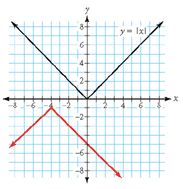 Example:					Answer: Reflect the graph y =  across the x-axis. Then, translate   4 units to the left and 1 unit down.Equation:  y = 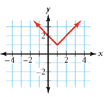 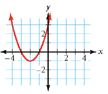 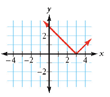 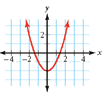 a.				b.				c.				d.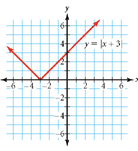 2. Describe each graph below as a transformation of y = , shown at the right.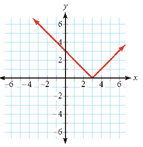 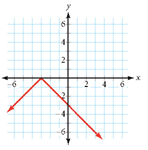  				b.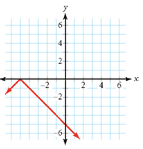 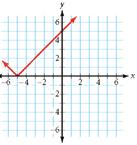       c.					d.		3. Write an equation for each transformation of the given parent function.a. Transform the parent function  by translating it to the left 5 and up 7 units.b. Transform the parent function y = x2 by translating it to the right 6 and then reflecting it across the x-axis.c. Transform the parent function y = x2 moving it down 3 units and to the left 10 units.d. Transform the parent function  by moving it down 2 units and reflecting it across the x-axis.e. Transform the parent function  by reflecting it across the x-axis, moving it to right 7 units and down 1     unit.4. Describe how each equation transforms the parent graph y = x2 or y = .a.  y = (x + 3)2				b.   y = 			c.   y = -x2 – 5 	d.  y = (x – 2)2 + 13			e.   y =  -			f.   y + 2.5 = .5. Use f(x) = 2 + 1 to find the following:a.  f(5)				b.  f(-6)			c.  f(-2) + 3			d.  f(x + 2)6. A chemical reaction consumes 12% of the reactant per minute. A scientist begins with 500 grams of one     reactant. So, the equation y = 500 (0.88)x gives the amount of reactant, y, remaining after x minutes.What does the number 0.88 tell you?			b. What does the number 500 tell you?      c. How much reactant is remaining after 5 minutes?7. This table shows the temperature 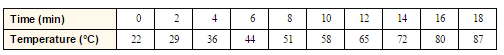     of water in a pan set on a stove.Find the equation of a line that models this data. How long will it take for the water to boil (100°C)?